weka-Elementhochbeet 669 mit Ergänzungsbausätzen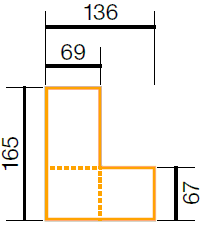 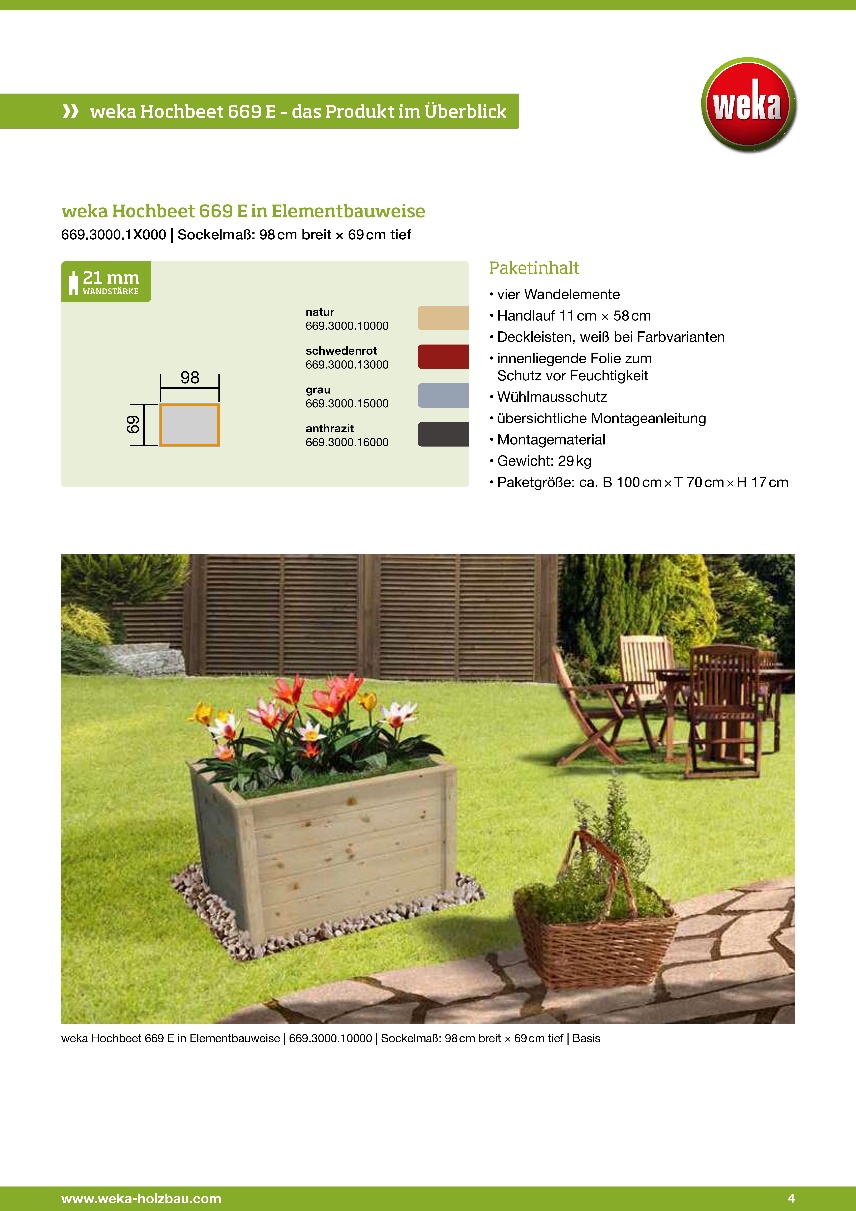 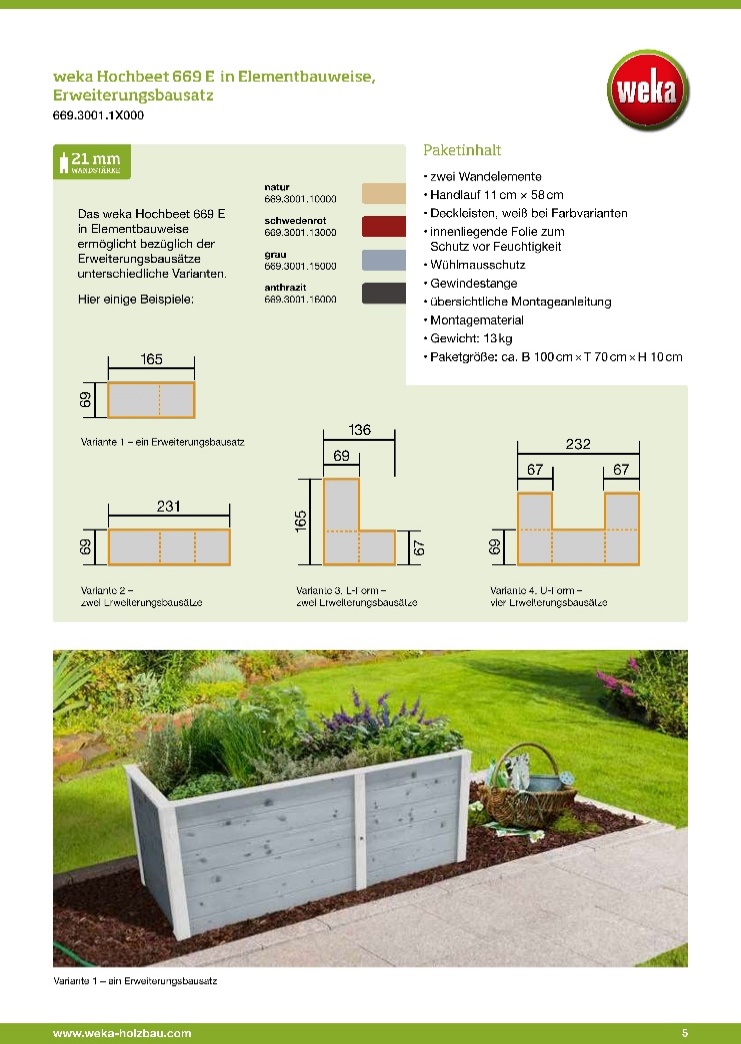 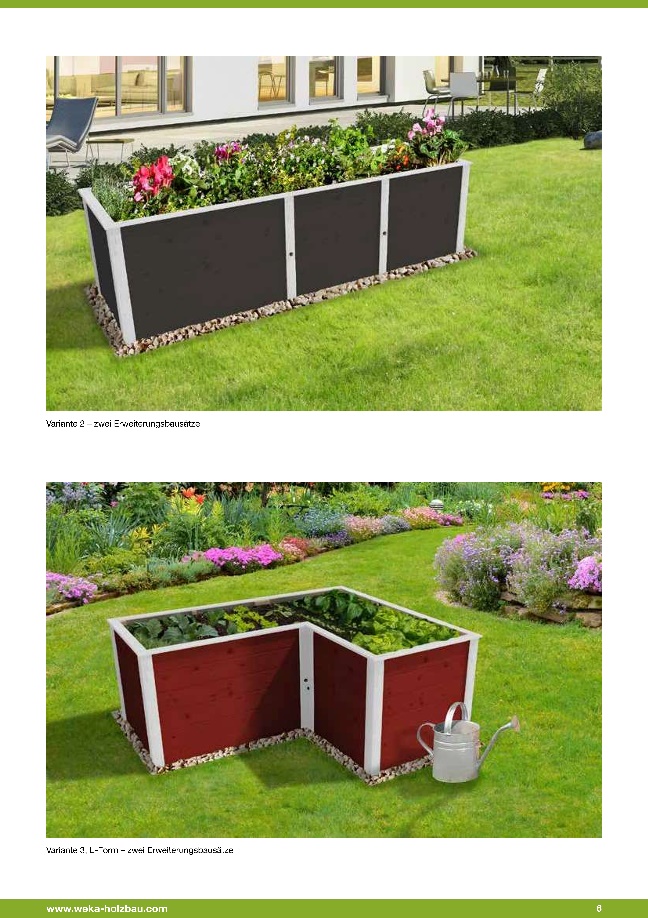 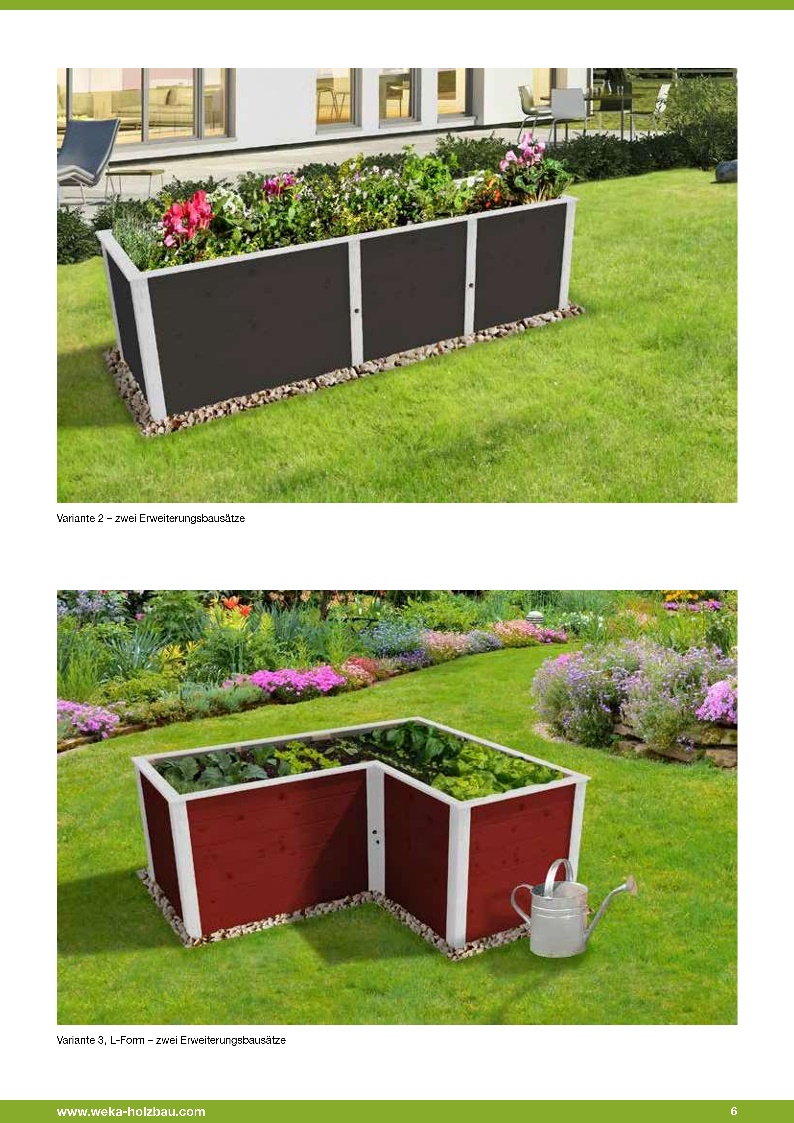 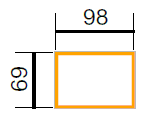 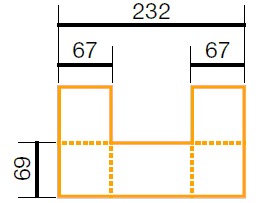 Produktinformationen: Aufbau:			Elementbauweise – garantiert einen einfachen AufbauWandstärke:		21 mm Massivholz aus nordischer Fichte, naturbelassenAußenmaß Basis:	B 100 x T 71 x H 69 cmAusstattung:		inkl. Folie zum Schutz der Wandbohleninkl. Gewindestangeinkl. Deckleisten in weiß bei FarbvariantenBoden:			zum Erdreich offen, damit keine Staunässe entstehtHandlauf:			Umlaufend 11 x 58 cm